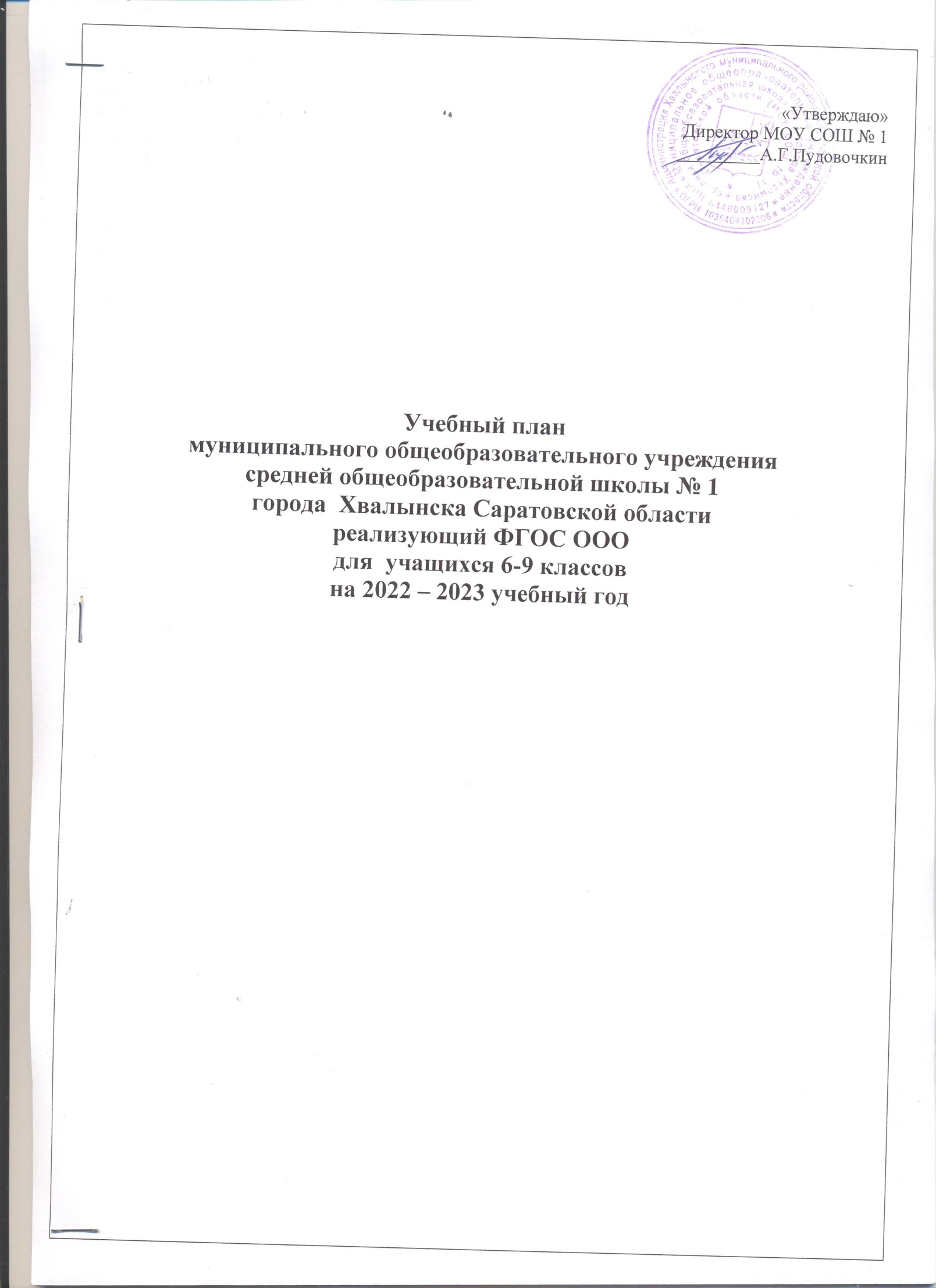 Пояснительная записка к учебному плану основного общего образования для   6, 7, 8, 9 классов МОУ СОШ №1 г. Хвалынска на 2022-2023 учебный год1. Общие положения 1.1. Учебный план  6-9 классов МОУ СОШ № 1 на 2022 - 2023 учебный год является нормативным документом, определяющим распределение учебного времени, отводимого на изучение различных учебных предметов по обязательной части  и  части, формируемой участниками образовательных отношений, максимальный объём обязательной нагрузки обучающихся, нормативы финансирования. 1.2. Учебный план  6-9 классов МОУ СОШ №1 на 2022-2023 учебный год разработан на основе    перспективного учебного плана основного общего образования  в преемственности с планом 2021-2022 учебного года и  в соответствии со следующими нормативными документами:Федеральный закон от 29 декабря 2012 г. № 273-ФЗ «Об образовании в Российской Федерации» (ст. 28).Федеральный государственный образовательный стандарт основного общего образования (приказ от 31.05.2021 № 287 Министерства просвещения Российской Федерации «Об утверждении федерального государственного образовательного стандарта основного общего образования», зарегистрированный в Минюсте России 05.07.2021, регистрационный номер 64100). Постановление Главного государственного санитарного врача Российской Федерации от 28 сентября 2020 г. № 28 «Об утверждении санитарных правил СП 2.4.3648-20 «Санитарно-эпидемиологические требования к организациям воспитания и обучения, отдыха и оздоровления детей и молодежи»».Постановление Главного государственного санитарного врача Российской Федерации от 28 января 2021 г. № 2 «Об утверждении санитарных правил и норм СанПиН 1.2.3685-21 «Гигиенические нормативы и требования к обеспечению безопасности и (или) безвредности для человека факторов среды обитания».Письмо Федеральной службы по надзору в сфере образования и науки от 20 июня 2018 г. № 05-192 «О вопросах изучения родных языков из числа языков народов РФ». 1.3. Содержание и структура учебного плана определяются требованиямифедерального государственного образовательного стандарта основного общего образования целями, задачами и спецификой образовательной деятельности МОУ СОШ № 1, сформулированными в Уставе МОУ СОШ № 1 годовом Плане работы школы программе развития школы: обеспечение планируемых результатов по достижению выпускником основной школы целевых установок, знаний, умений и навыков и компетенций, определяемых социальным заказом.1.4. Содержание образования, определенное обязательной частью, обеспечивает: формирование гражданской позиции;приобщение обучающихся к общекультурным и национально-значимым ценностям;формирование готовности к продолжению образования;формирование здорового образа жизни;формирование системы предметных навыков и личностных качеств, соответствующих требованиям стандарта.     1.5. МОУ СОШ №1 реализует основное общее  образование и работает в 2022-2023 учебном году  по пятидневной рабочей неделе в следующем режиме:продолжительность учебного годапродолжительность учебного года: в 6 - 9 классах – 34 учебных недели; продолжительность учебной недели: в 6 - 9 классах – 5 дней;максимально допустимая недельная нагрузка обучающихся: в 6 классах - 30 часов, в 7 классах - 32 часа, в 8 классах – 33 часа, в 9 классах - 33 часа.продолжительность урока – в 6-9 классах: 40 минут;общий объем нагрузки в течение дня не должен превышать: для обучающихся 6-9 классов – не более 8 уроков;  1.6. Учебный план включает две части: обязательную часть и часть, формируемую участниками образовательных отношений. Наполняемость обязательной части определена составом учебных предметов обязательных предметных областей. Часть, формируемая участниками образовательных отношений, включает курсы, предметы, занятия, направленные на реализацию индивидуальных потребностей обучающихся, в соответствии с их запросами, а также, отражающие специфику МОУ СОШ №1. 2. Учебный план основного общего образования  ( 6, 7, 8, 9 классы) МОУ СОШ№1.2.1. Обязательная часть учебного плана МОУ СОШ №1  включает следующие предметные области: «Филология», «Математика и информатика», «Общественно-научные предметы», «Естественно-научные предметы», «Искусство», «Технология», «Физическая культура и Основы безопасности жизнедеятельности». Предметная область «Филология» представлена учебными предметами:«Русский язык» УМК В.В.Бабайцева, Л.Д. Чеснокова:     Теория 5-9 классы Практика:6 класс (под ред. Г.К. Лидман-Орловой);7 класс (под ред.С.Н.Пименовой);8 класс (под ред. Ю.С. Пичугова).9 класс (под ред. Ю.С. Пичугова). «Литература»УМК под ред. В.Я. Коровиной6 класс (автор Полухина В.П.);7 класс (автор УМК Коровина В.Я.);8 класс (автор УМК Коровина В.Я.).9 класс (Коровина В.Я.)«Иностранный язык»Английский язык6- 9 класс - автор Бибалетова  Н.ЗНемецкий язык       6-9     (автор УМК  Бим И.Л.).Предметная область «Математика и Информатика» представлена учебными предметами:«Математика»6 класс (автор А.Г.Мерзляк, В.Б.Полонский, М.С.Якир ).«Алгебра»7, 8,9 (автор А.Г.Мерзляк, В.Б.Полонский, М.С.Якир). «Геометрия»7, 8, 9 (автор А.Г.Мерзляк, В.Б.Полонский, М.С.Якир). «Информатика»   6  – 9 класс  (автор УМК Босова Л.Л.)Предметная область «Общественно-научные предметы» представлена учебными предметами:«История»6 класс (автор УМК Арсентьев Н.М., Данилов А.А. под редакцией Толкунова А.В. История  России 1,2ч;  Ведюшкин В.А. «История  средних веков);7 класс  (автор УМК Юдовская А.Я. «Всеобщая история. История нового времени 15-18 века». Косулина, Данилов А.А. История России).  8 класс  (автор УМК  Юдовская  А.Я., Баранов П.А., Ванюшина Л.М. Всеобщая история. История нового времени 1800-1913. Данилов А.А., Косулина Л.Г. История  России 19 век»                 9 класс (автор УМК  Данилов А.А., Косулина Л.Г, Брандт М.Ю. История России 20 век; Сороко- Цюпа О.С., Сороко- Цюпа А.О. Всеобщая история. Новейшая история.»«Обществознание» 6 класс-9 класс (автор Боголюбов);«География»6-9 класс (автор УМК Алексеев А.И., Николина В.В.);Предметная область «Естественно - научные предметы» представлена учебными предметами:«Физика»7, 8,9 класс (автор УМК Перышкин А.В.).«Химия»7, 8,9 класс (автор УМК Габриелян О.С.).«Биология» 6 классы (автор УМК Пономарёва И.Н., Николаев И.В.);7 класс (автор УМК Константинов В.М., Бабенко В.Г.);8 класс (автор Драгомилов А.Г.) 9 класс (автор Пономарёва И.Н.) Предметная область «Искусство» представлена учебными предметами:«Музыка» 6-8 класс (автор УМК Критская Е.Д., Сергеева Г.П.).«Изобразительное искусство»6-8 класс (автор УМК  Б. Неменская ).Предметная область «Технология» представлена учебным предметом: «Технология» 6-8 класс (автор УМК Симоненко В.Д.).Предметная область «Физическая культура и основы безопасности жизнедеятельности» представлена учебными предметами:«ОБЖ» 6-9 классы (автор УМК Смирнов А.Г., Хренников Б.О.).«ФЗК» 6-9 классы (автор УМК Лях В.И.)2.2. Часть, формируемая участниками образовательных отношений, в соответствии с диагностикой, проведённой администрацией МОУСОШ №1 включает следующие учебные предметы,  учебные занятия, обеспечивающие различные интересы, потребности обучающихся и их родителей (законных представителей) по предметам: Школа в 2022-2023 году работает по пятидневной неделе. Третий час физической культуры при таком режиме работы не предусмотрен. Поэтому в целях воспитания культуры здорового образа жизни, по желанию родителей  и по рекомендациям санпина был добавлен 1 час физкультуры в 6-9 классах. 	в 6 классах: 1) «ОБЖ»  (автор  УМК Смирнов А.Г., Хренников Б.О.)- 1час в целях знакомства с основами обеспечения личной безопасности, поведения человека в чрезвычайных ситуациях, безопасности дорожного движения, оказания первой медицинской помощи.в 7 классах:      1) «Биология» (федеральная программа, автор Константинов В.М., Бабенко В.Г., Кучменко  В.С.) - 1 час; с целью усиления учебного предмета «Биология» обязательной части учебного плана;      2) «Основы безопасности жизнедеятельности» (автор УМК Смирнов А.Г., Хренников Б.О.)    1 час в целях знакомства с основами обеспечения личной безопасности, поведения человека в чрезвычайных ситуациях, безопасности дорожного движения, оказания первой медицинской помощи.в 8 классах:«Развивающие задачи по геометрии»  – 1 час. Целью данного курса является формирование представлений о геометрии как науке, полезной в повседневной жизни. Повышение уровня их математической культуры, подготовка учащихся к итоговой аттестации по окончанию 9 класса, продолжению образования в старших классах.в 9 классах:Второй иностранный язык –– 1 час в неделю. В соответствие с ФГОС основного общего образования изучение «Второго иностранного языка»  предусматривается на уровне основного общего образования (6-9 классы) и является обязательным.Родной русский язык – 0,5 часа, родная литература – 0,5 часа.  Предметные области «Родной язык и литературное чтение на родном языке» и «Родной язык и родная литература» являются обязательными для изучения на уровне ООО.Учебные предметы данных обязательных предметных областей предусматривают изучение родных языков из числа языков народов Российской Федерации, в том числе русского языка (Письмо Минобрнауки России от 09.10.2017 N ТС-945/08 «О реализации прав граждан на получение образования на родном языке»).«Технология» - в соответствие с ФГОС основного общего образования изучение предмета в 9 классе  «Технология»  предусматривается на уровне основного общего образования  и является обязательным.  Целью  данного предмета является  формирование у обучающихся культуры проектной и исследовательской деятельности, использование проектного метода во всех видах образовательной деятельности  (в урочной и внеурочной деятельности,  дополнительном образовании);2.3. Учебным планом МОУ СОШ №1 в 6-9 классах предусмотрено следующее распределение часов:2.2.1 Базисный учебный план основного общего образования (5-9 классы)Вариант № 1Примерный недельный учебный план основного общего образования(минимальный в расчете на 5267 часов за весь уровень образования)Учебный план ФГОС ООО муниципального общеобразовательного учреждениясредней общеобразовательной школы №1города Хвалынскана 2022/2023 учебный год(пятидневная учебная неделя)6 - 9 классыУчебный план 6-го класса2022-2023 учебный год   1  час учебного предмета «Физическая культура» добавлен из части, формируемой участниками образовательных    отношений.Учебный план 7-х классов 2022-2023 учебный год     1  час учебного предмета «Физическая культура» добавлен из части, формируемой участниками образовательных    отношений.     1  час учебного предмета «Биология» добавлен из части, формируемой участниками образовательных    отношений.Учебный план 8-х классов                                                                    2022-2023 учебный год     1  час учебного предмета «Физическая культура» добавлен из части, формируемой участниками образовательных    отношений.Учебный план 9-х  классов2022-2023 учебный год 1  час учебного предмета «Иностранный язык» добавлен из части, формируемой участниками образовательных отношений 1 час учебного предмета «Родной язык и родная литература»  добавлен из части, формируемой участниками образовательных отношений2.4. Освоение образовательной программы в 5 - 9 классах сопровождается промежуточной аттестацией обучающихся.  Сроки проведения промежуточной аттестации: с 17 апреля 2023г по 23 мая 2023г, сроки повторной промежуточной аттестации для обучающихся,  имеющих академическую задолжность с 24 мая 2023г по 31 мая 2023г (вторая повторная промежуточная аттестация), с 4 сентября 2023г по 8 сентября 2023г (третья осенняя промежуточная аттестация). Промежуточная аттестация проводится по всем предметам в рамках учебного расписания, не более одной работы в день.    Формы промежуточной аттестации в 5-9 классах в 2022-2023 учебном годуПредметные областиУчебныепредметыКлассыКоличество часов в неделюКоличество часов в неделюКоличество часов в неделюКоличество часов в неделюКоличество часов в неделюКоличество часов в неделюКоличество часов в неделюКоличество часов в неделюПредметные областиУчебныепредметыКлассыVVIVIIVIIVIIIVIIIIXВсегоОбязательная частьФилологияРусский язык566443321ФилологияЛитература333222313ФилологияИностранный язык333333315Математика и информатикаМатематика55510Математика и информатикаАлгебра33339Математика и информатикаГеометрия22226Математика и информатикаИнформатика11113Общественно-научные предметыИстория России. Всеобщая история222222210Общественно-научные предметыОбществознание1111114Общественно-научные предметыГеография11122228Естественнонаучные предметыФизика22237Естественнонаучные предметыХимия224Естественнонаучные предметыБиология11111227ИскусствоМузыка1111114ИскусствоИзобразительное искусство111113ТехнологияТехнология22222219Физическая культура и основы безопасности жизнедеятельностиОсновы безопасности жизнедеятельности112Физическая культура и основы безопасности жизнедеятельностиФизическая культура222222210ИтогоИтого26282829293131145Часть, формируемая участниками образовательных отношенийЧасть, формируемая участниками образовательных отношений21122128Максимально допустимая недельная нагрузкаМаксимально допустимая недельная нагрузка28292931313233153Предметные областиУчебные предметы                    КлассыКол-во часов в неделюКол-во часов в неделюКол-во часов в неделюКол-во часов в неделюКол-во часов в неделюКол-во часов в неделюПредметные областиУчебные предметы                    КлассыПредметные областиУчебные предметы                    Классы6а и 6б7а и 7б8а и 8б9а и 9б9а и 9бФилологияРусский язык64333ФилологияЛитература32233ФилологияРодной язык0000,50,5ФилологияРодная литература0000,50,5ФилологияИностранный язык33333Второй иностранный язык00011Математика5Алгебра3333Геометрия2222Информатика1111Общественно-научные предметыВсеобщая история. История России.22222Общественно-научные предметыОбществознание11111Общественно-научные предметыГеография12222Естественно-научные предметыФизика2233Естественно-научные предметыХимия222Естественно-научные предметыБиология12222ИскусствоМузыка111ИскусствоИзобразительное искусство11Технология   Технология22211Физическая культура и Основы безопасности жизнедеятельностиОБЖ111Физическая культура и Основы безопасности жизнедеятельностиФизическая культура33322ИтогоИтого2931323333Часть, формируемая участниками  образовательных отношенийЧасть, формируемая участниками  образовательных отношений11100ОбжОбжМатемМаксимально допустимая недельная нагрузкаМаксимально допустимая недельная нагрузка3032333333Количество классовКоличество классов22222Предметные областиУчебные  предметыКоличество часов в неделю Предметные областиКлассы6Обязательная частьОбязательная частьОбязательная частьФилологияРусский язык6ФилологияЛитература3ФилологияИностранный язык3Математика и информатикаМатематика5Общественно-научные предметыВсеобщая история. История России2Общественно-научные предметыОбществознание1Общественно-научные предметыГеография1Естественно - научные предметыБиология1ИскусствоМузыка1ИскусствоИзобразительное искусство1ТехнологияТехнология2Физическая культура и Основы безопасности жизнедеятельностиФизическая культура2+11Итого28Часть, формируемая участниками образовательных отношений211Часть, формируемая участниками образовательных отношений1Основы безопасности жизнедеятельностиОБЖ1Итого:30Максимально допустимая недельная нагрузка30Предметные областиОбязательная частьУчебные  предметыКол-во час. в неделюКол-во час. в неделюПредметные областиОбязательная частьКлассы7а7бФилологияРусский язык44ФилологияЛитература22ФилологияИностранный язык33Математика и информатикаАлгебра 33Математика и информатикаГеометрия 22Математика и информатикаИнформатика11Общественно-научные предметыИстория22Общественно-научные предметыОбществознание11Общественно-научные предметыГеография22Естественно - научные предметыФизика22Естественно - научные предметыБиология1+111+11ИскусствоМузыка11ИскусствоИзобразительное искусство11ТехнологияТехнология22Физическая культура и Основы безопасности жизнедеятельностиФизическая культура2+112+11Итого3131Часть, формируемая участниками образовательных отношений32121Физическая культура и Основы безопасности жизнедеятельностиОБЖ11Итого:3232Максимально допустимая нагрузка3232Предметные областиУчебные  предметыКоличество часов в неделюКоличество часов в неделюПредметные областиКлассы8а8бОбязательная частьОбязательная частьОбязательная частьОбязательная частьФилологияРусский язык33ФилологияЛитература22ФилологияИностранный язык33Математика и информатикаАлгебра33Математика и информатикаГеометрия 22Математика и информатикаИнформатика11Общественно-научные предметыИстория 22Общественно-научные предметыОбществознание11Общественно-научные предметыГеография22Естественно - научные предметыФизика22Естественно - научные предметыХимия22Естественно - научные предметыБиология22ИскусствоМузыка11ТехнологияТехнология22Физическая культура и Основы безопасности жизнедеятельностиОБЖ11Физическая культура и Основы безопасности жизнедеятельностиФизическая культура2+112+11Итого3232Часть, формируемая участниками образовательных отношений21111Математика и информатикаМатематика11Итого:3333Максимально допустимая нагрузка 3333Предметные областиУчебные  предметыКоличество часов в неделюКоличество часов в неделюПредметные областиКлассы9а9бОбязательная частьОбязательная частьФилологияРусский язык33ФилологияЛитература33ФилологияРодной (русский) язык0,510,51ФилологияРодная (русская) литература0,510,51ФилологияИностранный язык33ФилологияВторой иностранный язык1111Математика и информатикаАлгебра33Математика и информатикаГеометрия 22Математика и информатикаИнформатика11Общественно-научные предметыИстория 22Общественно-научные предметыОбществознание11Общественно-научные предметыГеография22Естественно-научные предметыФизика33Естественно-научные предметыХимия22Естественно-научные предметыБиология22Физическая культура и Основы безопасности жизнедеятельностиТехнология11Физическая культура и Основы безопасности жизнедеятельностиОБЖ11Физическая культура22Итого3333Часть, формируемая участниками образовательных отношений22121Итого:3333Максимально допустимая нагрузка 3333КлассПредметы, по которым осуществляется промежуточная аттестацияФормы проведения аттестации 6-й,7-й, 8-йРусский языкВПР, диктант, контрольная работа6-й, 7-й, 8-й, 9-йЛитератураТестирование 6-й, 7-й, 8-й, 9-йИностранный языкТестирование 6-й,7-й, 8-йМатематикаВПР, контрольная работа7-й, 8-йАлгебраТестирование7-й, 8-йГеометрияТестирование6-й, 7-й, 8-й, 9-йИнформатикаТестирование6-й, 7-й, 8-й, 9-йИсторияВПР, контрольная работа6-й, 7-й, 8-й, 9-йОбществознаниеТестирование6-й, 7-й, 8-й, 9-йГеографияТестирование6-й, 7-й, 8-й, 9-йБиологияВПР, контрольная работа7-й, 8-й, 9-йФизикаТестирование 8-й, 9-йХимияТестирование6-й, 7-йМузыкаТестирование 6-й, 7-й, 8-йИзобразительное искусствоТестирование6-й, 7-й, 8-й, 9-йТехнологияТестирование 6-й, 7-й, 8-й, 9-йФизическая культураТестирование 6-й, 7-й, 8-й, 9-йОБЖ Диагностическая работа